УДК: вносится авторомDOI: вносится редакциейНазвание статьи (полужирное начертание)© Иванов И.И.1*, Петров П.П.1,2 1 Башкирский государственный университет, г. Уфа2 Всероссийский центр глазной и пластической хирургии Минздрава России, г. Уфа* ivanov@mail.ruАннотация, содержащая сведения об основных результатах исследования, его цели и предмете, основные выводы, объемом до 2500 знаков, включая пробелы. Ключевые слова: первое; второе; третье; не более пяти. Article title in English (in bold)Ivanov I.I.1*, Petrov P.P.1,2 1 Bashkir State University, Ufa, Russia2 All-Russian Center of Eye and Plastic Surgery, Ufa, Russia* ivanov@mail.ruAbstract in English. Keywords: the first; the second; up to five total. Введение Текст текст текст текст текст [1], текст текст текст текст текст текст текст текст текст текст текст текст текст текст текст текст. Материалы и методыТекст текст текст текст текст текст текст текст текст текст текст текст текст текст текст текст текст текст текст текст текст текст текст текст текст текст текст текст текст текст текст текст текст текст текст текст текст текст текст текст текст текст текст текст текст текст текст текст текст текст текст текст текст текст текст текст текст текст текст текст текст текст текст текст текст текст текст текст текст текст текст текст текст текст текст текст текст текст текст текст текст текст текст текст текст текст текст текст. Результаты и обсуждениеТекст текст текст текст текст текст [2] текст текст текст текст текст текст текст текст текст текст текст текст текст текст текст текст текст текст текст текст текст текст текст текст текст текст текст текст текст текст текст текст текст текст текст текст текст (рис. 1). 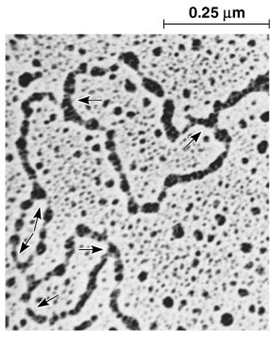 Рис. 1. Подпись к рисунку. Текст текст текст текст текст текст текст текст текст текст текст текст текст текст текст текст текст текст текст текст текст текст текст текст текст текст текст текст текст текст текст текст текст текст текст текст текст текст текст текст текст текст текст текст текст текст текст текст текст текст текст текст текст текст текст текст текст текст текст текст текст текст текст текст текст текст текст текст текст текст текст текст текст текст текст текст текст текст текст текст текст текст текст текст текст текст текст текст текст текст текст текст текст текст текст текст текст текст текст текст текст текст текст текст текст текст текст текст текст текст текст текст текст текст текст текст текст текст текст текст текст текст текст текст. Табл. 1. Заголовок таблицы. Текст текст текст текст текст текст текст текст текст текст текст текст текст текст текст текст текст текст текст текст текст текст текст текст текст текст текст текст текст текст текст текст текст текст текст текст текст текст текст текст текст текст текст текст текст текст текст текст текст текст текст текст текст текст текст текст текст текст текст текст текст текст текст текст текст текст текст текст текст текст текст текст текст текст текст текст текст текст текст текст текст текст текст текст текст текст текст текст текст текст текст текст текст текст текст текст текст текст текст текст текст текст текст текст текст. Информация о финансировании работы (при необходимости). Этические положения (при необходимости). Авторы заявляют об отсутствии конфликта интересов. Список литературы1. Голицын С. П. Принципы фармакотерапии желудочковых нарушений ритма сердца // Клиническая фармакология и терапия. 1997. Т. 6. №3. С. 14–16.2. Tertytchny A. A. Genre Formatting in Periodic Printed Media of Russia // Liberal Arts in Russia. 2013. Vol. 2. No. 2. Pp. 117–128. Просим, по возможности, не использовать автоматическую нумерацию MS Word!